БИШКЕК ШААРЫНЫН     МЭРИЯСЫ                                  УПРАВЛЕНИЕ  ОБРАЗОВАНИЯ БИЛИМ БЕРYY БАШКАРМАЛЫГЫ                                           МЭРИИ ГОРОДА БИШКЕК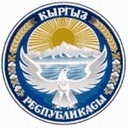 Б У  Й  Р У КП Р И К А З ________________ №_________                                                               Бишкек шаары О запрете денежных и иных сборов в образовательных организациях г. БишкекВо исполнение Закона Кыргызской Республики « Об образовании», Указа Президента Кыргызской Республики «О государственной стратегии антикоррупционной политики Кыргызской Республики и мерах по противодействию коррупции» за №26 от 02.02.2012 года и Указа Президента Кыргызской Республики «О мерах по устранению причин политической и системной коррупции в органах власти№ за №215 от 12.11.2013 года, решения комитета по социальным вопросам, образованию, науке, культуры и здравоохранению Жогорку Кенеша от 6 марта 2017 года,  во исполнение распоряжения мэрии г.Бишкек по вопросу запрета сбора и  передачи денежных средств через обучающихся лиц, в связи с участившимися обращениями родителейПРИКАЗЫВАЮ:Директорам районных центров образования взять под строгий контроль исполнение требований Законов, нормативно-правовых актов Кыргызской Республики о доступности и бесплатности образования;Руководителям дошкольных и общеобразовательных организаций г. Бишкек:категорически запретить финансовые сборы при поступлении в дошкольные и общеобразовательные организации: в том числе и через Попечительские советы, Общественные объединения, Общественные фонды;категорически запретить денежные и иные сборы через обучающихся лиц и их родителей (классные копилки, на подарки учителям, воспитателям, на юбилеи, праздничные даты, на переводные и выпускные экзамены и др.);при организации проведения дополнительных образовательных услуг по предметам в образовательных организациях руководствоваться приказом МОиН Кыргызской Республики от 5 сентября 2018 г № 1124/1, строго следовать прейскуранту цен;предоставить краткий отчет-информацию за 2017-2018 учебный год по организации дополнительных образовательных услуг, проводимых в образовательных организациях до 28.02.2019г в каб.№4.Возложить персональную ответственность, вплоть до освобождения от занимаемой должности, за неисполнение данного приказа на директоров районных центров образования и руководителей общеобразовательных организаций.Директорам РЦО г. Бишкек довести данный приказ до сведения работников общеобразовательных организаций г. Бишкек и родителей учащихся.Контроль над исполнением приказа оставляю за собой.Начальник                                                                                                         С.Мейрманова